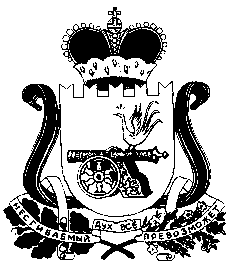 СОВЕТ ДЕПУТАТОВУПИНСКОГО СЕЛЬСКОГО ПОСЕЛЕНИЯХИСЛАВИЧСКОГО РАЙОНА СМОЛЕНСКОЙ ОБЛАСТИРЕШЕНИЕ20 мая 2013г.                                        № 11Об утверждении отчетов Главы АдминистрацииУпинского сельского поселенияи Главы муниципального образованияУпинского сельского поселения орезультатах деятельности за 2012год.Заслушав отчеты Главы Администрации Упинского сельского поселения и Главы муниципального образования Упинского сельского поселения о результатах деятельности за 2012год Совет депутатов Упинского сельского поселения     р е ш и л :Прилагаемые отчеты Главы Администрации Упинского сельского поселения и Главы муниципального образования Упинского сельского поселения о результатах деятельности утвердить.Настоящее решение опубликовать на сайте муниципального образования «Хиславичский район».Глава муниципального образованияУпинского сельского поселенияХиславичского районаСмоленской области:                       ____________ В.В.СеливерстовОтчет Главы Администрации Упинского сельского поселения о результатах деятельности Администрации за 2012 год и задачах в 2013 год.Уважаемые земляки, гости, коллеги!	2012 год как и предыдущие был сложным не только для нашего поселения, но и для всей страны и всей мировой экономики.Главное - мы, несмотря на все трудности, вызванные как объективными причинами (финансово-экономический кризис, сокращение финансирования), так и субъективными - разбалансированной системой управления, в целом удержали положение.Очевидно, что главной целью развития Упинского сельского поселения должно стать стабильное улучшение качества жизни всех слоев сельского населения. Понятие «качество жизни» включает в себя следующее:  -благоустройство среды обитания,-общественная безопасность,-хорошая работа и достойная зарплата,-гарантированное качество услуг здравоохранения и социального обеспечения,-политическая стабильность,-возможность получения образования,-благоприятная экологическая обстановка, -свобода выбора во всех сферах жизни.2012 год выявил ряд проблем, часть которых  решалась  в рабочем порядке, другая часть выявила еще более глубокие проблемы, крайнюю финансовую необеспеченность исполнения полномочий и прочее.	Несмотря на это, Администрация Упинского сельского поселения и Администрация муниципального образования «Хиславичский район», заключили соглашение по передаче контрольно-счетному муниципального района полномочий контрольно-ревизионной комиссии по осуществлению внешнего муниципального финансового контроля.	Социально-экономическое положение сельского поселения  за текущий год в целом оставалось стабильным.  Вместе с тем среднемесячная зарплата в поселении в хозяйстве и организациях бюджетной сферы как за 2011 так  и за 2012 год оставляет желать лучшего.	          В состав нашего поселения входит 11 населенных пунктов. Численность населения за 2012 год составила 367 человек.Население по возрастному составу в сельском поселении распределилось следующим образом:Возраст до 7 лет – 27 человекОт 8 до 14 лет – 17человекОт 15 до 18лет – 14человекОт 19 до 25 лет – 53человекаОт 26 до 30 лет – 20человекОт 31 до 40лет – 41 человекОт 41 до 55лет – 83 годаОт 56 до 70лет – 62 годаОт 71 до 80лет – 30человекСтарше 80лет 20человекВсего : 367человекГлавным финансовым инструментом для достижения стабильности социально-экономического развития поселения и показателей эффективности, безусловно, служит бюджет поселения.Важную роль в бюджетной политике играет исполнение доходной части бюджета. Я могу предоставить сведения по исполнению бюджета по состоянию за 2012 год.Уточненный план по доходам бюджета составил – 1588,5тыс.руб., в том числе собственные доходы – 366,9тыс.руб.Налоговые и неналоговые доходы бюджета Упинского сельского поселения за 2012год при плане 366900,0руб. составили  429153,37руб., что составляет 117,0%.Налоговые доходы выполнены на 118,1% (план 363400руб., факт – 429153,37руб.)Налог на доходы физических лиц выполнен на 110,8% (план 149500,0руб., факт – 165690,03руб.).Единый сельскохозяйственный налог выполнен на 117,7% (план – 31500,0руб., факт – 37081,11руб.) Налог на имущество физических лиц выполнен на 88,1% (план 3200,00руб., факт – 2820,66руб. Неисполнение плана составило 379,34руб, в связи с несвоевременной уплатой физическими лицами по данному налогу. Специалисту администрации по работе с недобросовестными налогоплательщиками усилить свою работу в части придания гласности и общественного порицания злостных неплательщиков.Земельный налог выполнен на 124,8% (план – 179200,0руб., факт – 223561,57руб.). «Общегосударственные расходы» утверждены на год в сумме 1146,4тыс.руб., кассовые расходы составили 1137,5 тыс.руб., что составляет 99,2% от утвержденных. Кассовые расходы ниже утвержденных на 8,9тыс.руб. за счет экономии по ст.221,223,225,226,290,340.«Национальная обороны» утверждены расходы на год в сумме 16,8тыс.руб. на содержание работника, занимающегося первичным воинским учетом, кассовые расходы сложились в сумме 16,8 тыс.руб.,  что составляет 100% от утвержденных. «Физическая культура и спорт» утверждены расходы в сумме 5,3тыс.руб., кассовые расходы сложились 5,3тыс.руб. Расходы направлялись на проведение физкультурно-оздоровительной работы и спортивных мероприятий в рамках раздела.«Межбюджетные трансферты» расходы утверждены в сумме 5,6тыс.руб., на софинансирование расходов, связанных со строительством шахтных колодцев. Кассовые расходы сложились в сумме 5,5тыс.руб.Балансовая стоимость основных средств бюджета поселения по бюджетной деятельности по состоянию на 01 января 2013года составляет 6035691,97рублей. По сравнению с остатками на начало года основные средства увеличились на 1190750,00рублей. Поступило за год основных средств на сумму 1207976,00рублей, в том числе:- приобретено за счет бюджетных средств 1207976,00рублей.Обновление компьютерной техники проводится ежегодно. На которую установлен программный продукт Смарт-Бюджет. Имеются трудности с выходом в Интернет. На приобретение программного обеспечения израсходовано 41283,50рублей. На оплату услуг связи профинансировано денежных средств в сумме 35668,52рублей, в том числе на оплату услуг интернет 4652,92рублей. Для бесперебойного обеспечения функционирования имеющихся программных продуктов (1-С) израсходовано – 14000,00рублей. Подводя итоги нашей совместной работы с бюджетом, хотела бы сказать, что нам всем нужно больше заниматься доходной частью бюджета, тогда у нас появится и больше возможностей по использованию бюджета на благо жителей нашего поселения.	На территории нашего поселения действует МБОУ «Упинская ООШ», в ней учится 15 человек. 1 фельдшерско-акушерский пункт,  СДК в деревне Упино, 2 магазина, библиотека, узел связи.Самые большие проблемы у нас связаны   с реформированием жилищно-коммунального комплекса. Основным источником хозяйственно-питьевого водоснабжения является водопроводные сети д. Упино, д, Слобода,  д.Селезеньки, д.Анновка  и др. деревень.Все объекты водоснабжения поселения введены в эксплуатацию где-то в 1970 годах. Основной проблемой водоснабжения в поселении является высокий процент износа основных средств  (99 %), который вызывает аварийные ситуации на сетях, сопровождающиеся утечками воды. Этим обусловлен высокий процент потерь воды при ее транспортировке.	В 2012 г. за счет средств местного бюджета проделана по водопроводам следующая работа:20 июля 2012года заменен  электронасос  для забора воды на сумму 28839,20руб..2 ноября 2012года оплачена работа автокрана при подъеме и опускании насоса на сумму 9818,98руб. Оплачена стоимость нового насоса на сумму 28839рублей.это за счет средств бюджета, а ещё ведь проводились работы за счет средств ЗАО Свободный труд», которые намного больше превысят расходы администрации.  Администрация Упинского сельского поселения оказывает социальную помощь населению, которая выражается в оказании помощи в сборе документов для льготного контингента населения, пособий по рождению ребенка, детского пособия на детей до 16 лет и многое другое. Но начисление и выплату производит управление социальной защиты населения, распложенное в поселке Хиславичи.         Одним из важнейших показателей эффективности работы местной власти является устойчивая, хорошо налаженная обратная связь с жителями поселения. Администрация старается работать в диалоге и тесном сотрудничестве с селянами. Очень много вопросов поступает по телефону.Основные вопросы, поднимаемые гражданами на приемах это: получение характеристик, вопросы коммунального хозяйства (льготы), регистрация и снятие с регистрационного учета, выдача справок о подсобном личном хозяйстве и т.д.За отчетный период в администрацию  сельского поселения 14 письменных обращения граждан  По характеру вопросов больше всего жителей поселения волнуют такие проблемы:-установка освещения,-земельные отношения,-предоставление жилья,-водоснабжение,-социальные вопросы- расчистка дорогВ 2012 год Администрацией сельского поселения   издано 99 распорядительных документа, в том числе постановлений - 53, распоряжений - 46 . На личном приеме у Главы сельского поселения   в 2012 году официально зарегистрировано 14 посещений граждан Уважаемые земляки, коллеги, все присутствующие!  Текущий год для всех  нас был одним из самых трудных в финансовом плане, активно работая вместе с Вами и администрацией Хиславичского района, мы справились с поставленными задачами, сохранили поступательное движение в социально-экономическом развитии.В заключении своего доклада мне хотелось бы выразить искреннюю благодарность администрации муниципального образования Хиславичского района, Главе администрации района Василькову А.А., всем руководителям предприятий, учреждений и организаций района, предпринимателям, коллегам по работе, депутатам.  Желаю всем крепкого здоровья, счастья и благополучия!Спасибо за внимание.С уважением, Глава АдминистрацииУпинского сельского поселения   	                Т.Г.ШевелеваОтчет Главы муниципального образования Упинского сельского поселения Хиславичского района Смоленской области об итогах исполнения бюджета 2012года и задачах на 2013год.Уважаемые депутаты и приглашенные !	В соответствии с действующим законодательством – Глава муниципального образования Глава Администрации сельского поселения ежегодно должны отчитываться о проделанной работе по исполнению бюджета поселения за прошедший год и определить основные направления работы на очередной финансовый год, исходя из утвержденного Советом депутатов бюджета.Вашему вниманию был представлен отчет Главы Администрации Упинского сельского поселения о работе в прошедшем 2012году, а так как Глава Администрации и Глава муниципального образования работают в тандеме, и чтобы не повторяться я её отчет дополню. В течение 2012года Администрация поселения работала над наполнением доходной части бюджета. Анализировалось поступление налогов в бюджет поселения, отрабатывались списки должников по всем видам налогов, отчисления от которых поступают в бюджет поселения. Специалисты Администрации проводили определенную работу по сбору недоимки по налогам. Оказывалась помощь налоговой инспекции по сбору налогов работниками администрации с выездом в населенные пункты поселения. Недоимщики приглашались в Администрацию поселения, им объяснялся порядок обращения в налоговую инспекцию и Администрацию поселения за выяснением сумм задолженности и порядке погашения задолженности.ЗА 2012ГОД Совет депутатов Упинского сельского поселения провел 9 заседаний, на которые Администрация подготовила и вынесла на рассмотрение 48 вопросов по основным направлениям деятельности, закрепленных Федеральным законом №131-ФЗ и Уставом сельского поселения. Основные вопросы, которые рассмотрены Советом депутатов в 2012 году:- об исполнении бюджета муниципального образования 2011года;- в связи с изменениями Федерального законодательства, Совет депутатов вносил изменения в действующие на территории поселения нормативно-правовые акты;- принимались решения по утверждению различных Положений и Правил, необходимых для деятельности Администрации поселения;- рассматривался и утверждался бюджет муниципального образования на 2013год и плановый период 2014-2015г.г.Формирование и утверждение бюджета осуществляется до начала каждого календарного года, бюджет 2012года был утвержден Советом депутатов 16 декабря 2011года. В течение 2012года Администрация поселения исполняла полномочия, возложенные на неё Уставом поселения и Федеральными законами. В настоящее время на Администрацию возложено 38 полномочий, для сравнения скажу, что на дату принятия закона в 2003году таких полномочий было 27, при сохранении численности работников и незначительном увеличении финансирования.	В рамках реализации Федерального закона от 27.07.2010года № 210-ФЗ «Об организации предоставления  государственных и муниципальных услуг» проведена работа по разработке и внедрению административных регламентов по оказанию муниципальных услуг в сельском поселении, которые размещены на сайте Администрации «Хиславичский район», ведется дальнейшая их разработка.	Во исполнение требований  Федерального закона от 09.02.2009года № 8-ФЗ «Об обеспечении доступа к информации о деятельности государственных органов и органов местного самоуправления» размещается информация  о принятых в поселении муниципальных целевых программах, ведется размещение нормативно-правовых актов, принимаемых Администрацией поселения и Советом депутатов, информируется о проведении публичных слушаний в поселении и публикуются заключения по результатам их проведения. В рамках нормативно-творческой деятельности Администрацией принято 45 распоряжений, 53 постановления.	Администрация поселения исполняет отдельные государственные полномочия в части ведения воинского учета в соответствии с требованиями закона Российской Федерации «О воинской обязанности и службе». За отчетный период были внесены изменения учетных данных граждан, пребывающих в запасе. Проведена сверка учетных карточек с картотекой отдела военного комиссариата, уточнены учетные данные граждан, пребывающих в запасе. Специалистом Администрации ведется прием граждан в части  регистрации и учета граждан по месту жительства и пребывания, а так же  подготовке первичных документов на получение, замену паспорта и перерегистрацию.	Для очистки дорог от снега в населенных пунктах привлекалась по договорам техника ЗАО «Свободный труд». Прием граждан, работа с их устными и письменными заявлениями и обращениями осуществлялась Главой Администрации. Администрацией в 2012году по обращениям граждан было выдано 332 справки, по запросам различных служб было выдано 25 бытовых характеристик. В 2012году в Администрацию поступило292 документа и большая их часть для исполнения и ответа. В течение года специалистами подготовлены и направлены 176 ответов на исполненные документы , направленных в письменном виде и по электронной почте.	В заключении хотелось бы отметить, что в Упинском сельском поселении ещё много нерешенных задач.  Поэтому усилиями всех органов и должностных лиц надо стремиться к нашей главной цели -  сделать Упинское сельское поселение экономичным, перспективным, создать современные и комфортные условия для проживания на территории нашего поселения. Вопросы социальной защиты граждан, которым необходима в нынешних условиях поддержка, будут оставаться одним из основополагающих направлений моей совместной работы с депутатами Упинского сельского поселения и Администрацией.